SMLOUVA č. 2017/006o poskytnutí práv k užití materiálů z majetku KRÁTKÉHO FILMU PRAHA a.s.uzavírají následující smlouvu:I.Předmět smlouvyPředmětem této smlouvy je poskytnutí nevýhradní licence k užití a šíření filmových materiálů z majetku společnosti KFP v projektu “projekt k výročí 1918 a 1968“. materiály se zde budou promítat výhradně v interaktivních panelech s dotykovými obrazovkami na přání návštěvníků stejnojmenných výstav pořádaných Partnerem po světě. Jedná se o tyto materiály: Pražské proměny dok. 33/1971, Prezidenti dok. 31/1990, Spřízněni volbou dok. 1791, Staroměstské náměstí – střídání věků dok. 17/1971, Československý filmový týdeník – 28. říjen 41/1985, Styl 60 dok. 14/1990, Antonín Dvořák dok. 26/1971, Bratři Čapkové dok. 22/1986, Československé jaro 1968 dod. 8/1968, Československý pavilon EXPO 67 dok. 1755, Cirkus Kludský dok. 1727, Dějiny na 8 dok. 1787, Dubček osobní profil (anglická verze) dod. 15/1968, Ema Destinová dok. 38/1978, Horečka dok. 1528, Z letopisů let šedesátých dok. 34/1990, Zpráva o výzkumu veřejného mínění dok. 1/1990.Závazky smluvních stranII.KFP se zavazuje- že poskytne Partnerovi možnost užití výše jmenovaných materiálů ve výše jmenovaném projektu. - KFP závazně prohlašuje a zaručuje, že je výhradním nositelem všech práv nezbytných u užití výše jmenovaných materiálů v rozsahu stanoveném touto smlouvou.III.Partner se zavazujeza poskytnutí licence k užití pro výše uvedený účel (dále jen „licence“) uhradit částku 30.000,- Kč + 21% DPH, tedy 36.300,- Kč včetně DPH.   použít celkem 3 hodiny, 3 minuty a 9 sekund z výše jmenovaných materiálů.odměna dle odst. 1 a 2 tohoto článku smlouvy je splatná na základě faktury – daňového dokladu vystaveného společností KFP (v CZK dle aktuálního kurzu ČNB) nejdříve v den uzavření této smlouvy bezhotovostním převodem na bankovní účet společnosti KFP uvedený v záhlaví této smlouvy. Splatnost faktury činí 14 dní od jejího doručení do dispozice Partnera. Dnem uskutečnění zdanitelného plnění je den vystavení daňového dokladu. použít materiál specifikovaný v čl. I této smlouvy jen k účelům vyjmenovaným v této smlouvě.zabránit jakémukoli dalšímu využití výše uvedeného materiálu nad rozsah této smlouvy. V případě jakéhokoli neoprávněného užití bude Partner povinen uhradit KFP smluvní pokutu ve výši desetinásobku ceny za oprávněné užití dle ceny uvedené v odst. 2 tohoto článku smlouvy. Úhradou smluvní pokuty není dotčen případný nárok na náhradu škody.použít pouze obrazovou složku filmů. V případě užití složky zvukové, vyrovnat veškeré požitky (např. OSA, INTERGRAM).IV. Obecná ustanoveníOdpovědnost za případné škody, které vzniknou v souvislosti s touto smlouvou, se řídí ustanoveními Občanského zákoníku a Autorského zákona.Pro případ nedodržení termínu splatnosti faktury se sjednává úrok z prodlení ve výši 0,05 % z dlužné částky za každý den prodlení.V.Závěrečná ustanoveníSmlouva nabývá platnosti a účinnosti dnem podpisu oběma smluvními stranami.Poskytnutí licence se uděluje v tomto rozsahu: celosvětově, a to pro užití AVD výhradně pro „projekt k výročí 1918 a 1968“ vyjmenovaný v článku I. Předmětu smlouvy. Smlouva se uzavírá do: 31. prosince 2019 (licence je účinná po dobu platnosti a účinnosti této smlouvy)Změny nebo doplnění této smlouvy jsou možné pouze písemnou dohodou obou smluvních stran, např. formou dodatku.Smlouva je vyhotovena ve dvou exemplářích, každá smluvní strana po podpisu obdrží jeden exemplář.Zástupci smluvních stran prohlašují, že jsou oprávněni nebo byli zmocněni k podpisu této smlouvy.Obě smluvní strany podpisem této smlouvy stvrzují, že si text smlouvy přečetly a souhlasí s jejím obsahem.KRÁTKÝ FILM PRAHA a.s.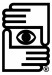 se sídlem: Šemberova 66/9, 772 00 Olomouc, Město, zapsaná v obchodním rejstříku vedeném Krajským soudem v Ostravě v oddílu B, vložce 3000IČO: 00023574               DIČ: CZ00023574bankovní spojení: xxxxxxxxxxxxxxxxxxxxxx0zastoupená: Ing. Richardem Benýškem, členem představenstva(dále jen „KFP„)aČeská centra, příspěvková organizacese sídlem Václavské náměstí 816/49, Praha 1, 110 00,IČ: 48546038DIČ: CZ48546038Bankovní spojení: xxxxxxxxxxxxxxxxxzastoupená: Mgr. Monikou Koblerovou, pověřenou řízením Českých center(dále jen „Partner„)V Olomouci, dne: ………...……...V ………….…, dne: ………...…….….za KFP: Ing. Richard Benýšek, člen představenstvaza Partnera: Mgr. Monika Koblerovápověřena řízením Českých center